Уважаемые коллеги!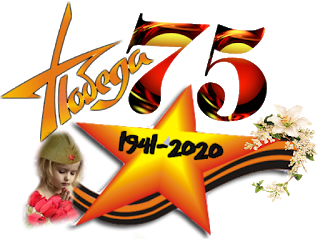 Приглашаем Вас к участию в областном заочном конкурсе наглядных материалов (буклетов) по учебной дисциплинеБезопасность жизнедеятельности среди студентов средних профессиональных образовательных организаций Саратовской области в честь празднования75-летия Победы в ВОВ «Памяти достойны».Для участия в конкурсе приглашаются студенты  средних специальных образовательных учреждений Саратовской области. Участие в конкурсе заочное, бесплатное.Автор конкурсной работы и его руководитель могут представить одну конкурсную работу, количество участников от одной образовательной организации не более 5 человек.Конкурсные работы с заявкой по форме (приложение 1) высылаются на почту  konferenc2018bmk@mail.ru  с пометкой «Конкурс, сокращенное наименование учебного заведения, ФИО конкурсанта»Сроки приема конкурсных работ с 06.10.2020 по 10.10.2020г.Итоги конкурса будут размещены на сайте Медицинского колледжа http://balmk.ru  в разделе  Студенту- Конкурсы, не позднее 19.10.2020г.Победители конкурса награждаются дипломами 1,2,3 степени. Участники  конкурса получают сертификаты.Заявка принимается  в электронном виде ТОЛЬКО при условии заполнении всех  полей и граф  заявки.Организационный комитет конкурса. konferenc2018bmk@mail.ru